Anno oratoriano 2017-2018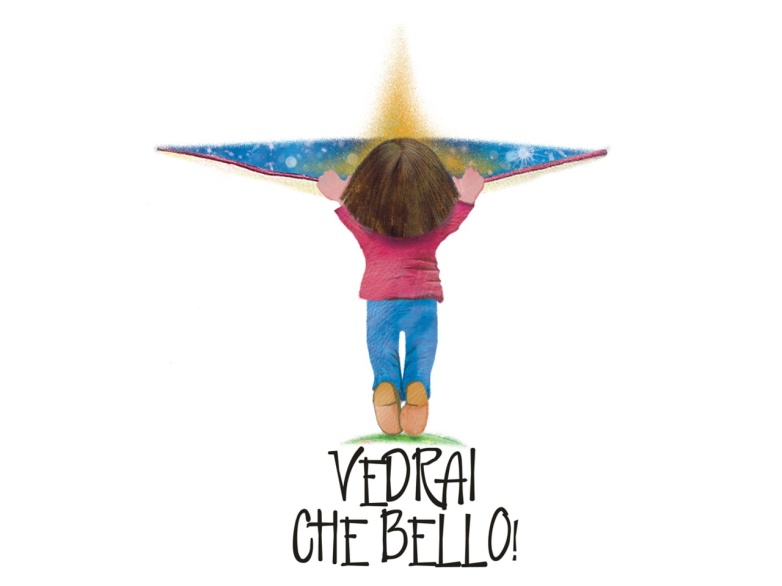 CELEBRAZIONE PENITENZIALEIntroduzioneS. Nel nome del Padre, del figlio e dello Spirito Santo.T. Amen.S. L’abbraccio di Dio che è Padre, l’amicizia di Cristo, nostro fratello, e la gioia dello Spirito santo siano con tutti voi.T. E con il tuo spirito.La celebrazione penitenziale all’inizio del cammino di catechismo offre l’opportunità di riallacciare la nostra amicizia con Gesù. Capita che il tempo dell’estate mandi anche il Signore un po’ “in vacanza”, ci si dimentichi di lui e dei suoi amici. Alla ripresa dell’anno scolastico, catechistico e oratoriano possiamo presentarci a lui, carichi della gioia del tempo vissuto, pronti a vivere alla grande quanto ci sta davanti e desiderosi di accogliere il suo abbraccio di perdono.In ascolto della Parola di DioCanto: Luce dei miei passi o il canto dell’AlleluiaNella tua parola, noi,camminiamo insieme a te:ti preghiamo, resta con noi. (2x)Luce dei miei passi,guida al mio cammino,è la tua Parola. Nella tua parola, noi,camminiamo insieme a te:ti preghiamo, resta con noi. (2x)S. Il Signore sia con voi.T. E con il tuo Spirito.S. Lettura del vangelo secondo Giovanni.T. Gloria a te, o Signore.Il giorno dopo Giovanni [battista] stava ancora là con due dei suoi discepoli e, fissando lo sguardo su Gesù che passava, disse: «Ecco l’agnello di Dio!». E i suoi due discepoli, sentendolo parlare così, seguirono Gesù. Gesù allora si voltò e, osservando che essi lo seguivano, disse loro: «Che cosa cercate?». Gli risposero: «Rabbì – che, tradotto, significa Maestro –, dove dimori?». Disse loro: «Venite e vedrete». Andarono dunque e videro dove egli dimorava e quel giorno rimasero con lui; erano circa le quattro del pomeriggio.Parola del Signore.T. Lode a te, o Cristo.Ci lasciamo aiutare ad entrare nel brano di vangelo dall’ascolto del canto dell’anno pastorale:Canto: Vedrai che bello (discepoli amati)Vedrai che bello,abitare con Gesù,rimanere nel suo amore,respirare la sua gioia…vedraiche bello saràdiventare suo amicoriposare sul suo cuoreservire come Lui.1. Che sorpresa…Lui cercava me,l’ho seguito con  serenità.Ora anche il mio cuore è casa sua,mi sento amato, sempre lo amerò!2. Quanta gioia c’è accanto a LuiVia, vita e verità è per me.Credi in Lui, amalo e vedraisarà bello se lo seguirai!3. Un comandamento nuovo c’èpuò donare al cuore libertà“amate come io ho amato voi”l’essenziale per la vita è tutto qua.Confessio laudis (per che cosa ringrazio il Signore?)Vedrai che bello! è un invito e una promessa, rivolta al futuro. Mette in moto tutto il nostro anno, ci dà gioia ed entusiasmo per riprendere il cammino. Ma non c’è futuro se non c’è la memoria grata del tempo che abbiamo vissuto. Ci domandiamo allora:Dove e quando nell’estate appena conclusa ho sperimentato l’amore di Gesù per me?Durante l’Oratorio estivo abbiamo contemplato il Creato, come dono che Dio ci ha fatto: quali meraviglie ho potuto vedere e conoscere in questa estate?Posso ringraziare per qualcuno che – come ha fatto Giovanni battista – mi ha indicato le cose belle e importanti della vita (genitori, nonni, amici, animatori dell’Oratorio estivo)?[È consigliabile lasciare qualche istante di silenzio dopo ciascuno domanda. Può essere utile consegnare un foglio ai ragazzi dove appuntare qualche risposta] Canto: Ti dico grazie (cf proposta estiva 2017 DettoFatto)Ti dico grazie per il cielo azzurro e il sole che scalda un giorno di gioco e di armonia. Ti dico grazie per l’ombra di un albero che dà refrigerio e che mi ristorerà. Ti dico grazie per un sorso d’acqua che dopo una corsa mi toglie la sete.Ti dico grazie del cibo che mangerò Sarà energia per cantare la vita! Signore il mondo che ci hai dato è meraviglioso,progetto splendido che del tuo amore porta il segno. Avevi in mente tutto – DettoFatto – lo hai creatociò che di bello è attorno a me è il prodigio della tua bontà. Ti dico grazie per gli amici che ho sono il riflesso di tutta la cura che hai per me.Ti dico grazie anche quando ho paura perché so che se resto con te la sconfiggerò. Ti dico grazie perché trovo posto anch’io nel tuo progetto di bene e d’amore.E le mie mani potranno contribuire a custodirlo nel modo migliore. Signore il mondo che ci hai dato è meraviglioso,progetto splendido che del tuo amore porta il segno. Avevi in mente tutto – DettoFatto – lo hai creatociò che di bello è attorno a me è il prodigio della tua bontà. Confessio vitae (per che cosa devo domandare il perdono del Signore?)Vedrai che bello! è una promessa che affascina e incuriosisce e al tempo stesso provoca la libertà. Se si rimane seduti “sul divano”, non avremo la possibilità di conoscere Gesù e la nostra vita sarà un po’ meno “bella”. Ci facciamo aiutare da tre espressioni del canto dell’anno per esaminare la nostra condotta di vita.«Diventare suo amico»: Ci sono state occasioni nelle quali mi sono dimenticato o vergognato di essere amico di Gesù? Ho detto parole per offendere i compagni? Ho litigato con qualcuno? Ho alzato le mai?«Riposare sul suo cuore»: Mi sono ricordato della messa domenicale e della preghiera al mattino e alla sera? Mi sono fermato alcuni istanti per ringraziarlo delle belle esperienze vissute, dei panorami ammirati, del cibo che ogni giorno mi nutre?«Servire come Lui»: So imitare Gesù aiutando gli altri? So essere generoso? Pretendo tutto per me o so dare agli altri qualcosa di mio?Canto: Ti chiedo perdonoTi chiedo perdono, Padre buonoper ogni mancanza d’amore:per la mia debole speranzae per la mia fragile fede.Domando a Te, Signore, che illumini i miei passi,la forza di vivere, con tutti i miei fratelli,nuovamente fedele al Tuo vangelo.Spazio per le confessioni personaliAl termine della confessione, ciascun ragazzo si inginocchia davanti al tabernacolo (o a una croce) e ringrazia il Signore con queste parole (possono essere stampate su un cartoncino):Grazie Signore Gesù,amico della mia gioia,che mi inviti anche quest’anno a camminare con teper conoscere dove abiti.Grazie perché non tieni conto dei miei sbagliE mi doni sempre fiducia e perdono.Tienimi sempre nella tua manoE custodisci i miei passi nella vita. Amen.al termine di tutte le confessioni personaliConfessio fidei (Che cosa mi aiuta a camminare nell’amicizia con Gesù?)Vedrai che bello! è un invito personale, che riguarda ciascuno di noi singolarmente. Ma non è un invito privato, che esclude gli altri. Se ci guardiamo intorno tanti amici e amiche hanno ricevuto lo stesso invito, hanno appena gustato lo stesso abbraccio di perdono. È la Chiesa, comunità di tutti coloro che sono invitati a seguire Gesù, la “grande famiglia” dove siamo chiamati a giocarci e spenderci per sperimentare la promessa di Gesù. Recitiamo allora insieme la preghiera che prima abbiamo detto singolarmente e concludiamo con il «Padre nostro»:Grazie Signore Gesù,amico della nostra gioia,che ci inviti anche quest’anno a camminare con teper conoscere dove abiti.Grazie perché non tieni conto dei nostri sbaglie ci doni sempre fiducia e perdono.Tienici sempre nella tua manoe custodisci i nostri passi nella vita. Amen.Padre nostro	Padre nostro…BenedizioneS. Il Signore sia con voi.T. E con il tuo Spirito. Kyrie eleison, Kyrie eleison, Kyrie eleison.S. Vi avvolga con la sua misericordia e vi doni la sua benedizione Dio Onnipotente, Padre, Figlio e Spirito santo.T. Amen.S. Rinnovati dal perdono del Signore, andiamo in pace.T. Nel nome di Cristo.Canto: Che bello sarà!Sto cercando la strada che ci porteràa restare con Te Gesù.È un  regalo speciale che mi fa pensare  quanto bene ci vuoi ogni volta che Tu ci inviti ad entrarealla festa che il Padre prepara per noi,dove il vino e il pane che divideraici daranno la gioia per cantare…Vedrai che bello, che bello sarà offrire a Dio con  sincerità la tua vita, il tuo cuore,un  abbraccio, un sorriso ad ogni persona in difficoltà. Vedrai che bello, che bello sarà dare tutto di sé con gratuità, perché il Padre nei cieli ne faccia un dono più grande e più vero, un seme vivente di felicità. 	Sto  imparando da Tea donare di più per restare vicino a chiha bisogno d’aiuto e anche se non lo saha bisogno di Dio.Ho imparato da Te che è l’umiltàquel che dà più valore alla fraternitàe con tutti gli amici sì lo grideròper ridare la gioiadi cantare…Vedrai che bello, che bello sarà offrire a Dio con  sincerità la tua vita, il tuo cuore,un  abbraccio, un sorriso ad ogni persona in difficoltà. Vedrai che bello, che bello sarà dare tutto di sé con gratuità, perché il Padre nei cieli ne faccia un dono più grande e più vero, un seme vivente di felicità. 	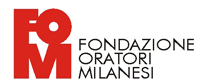 